№ техн.картыНаименование блюдаПорции по возрастамПорции по возрастамПищевые вещества7-11 летПищевые вещества7-11 летПищевые вещества7-11 летЭнергетическая ценностьПищевые вещества11-18 летПищевые вещества11-18 летПищевые вещества11-18 летЭнергетическая ценность№ техн.картыНаименование блюда7-11 лет11-18 летБЖУЭнергетическая ценностьБЖУ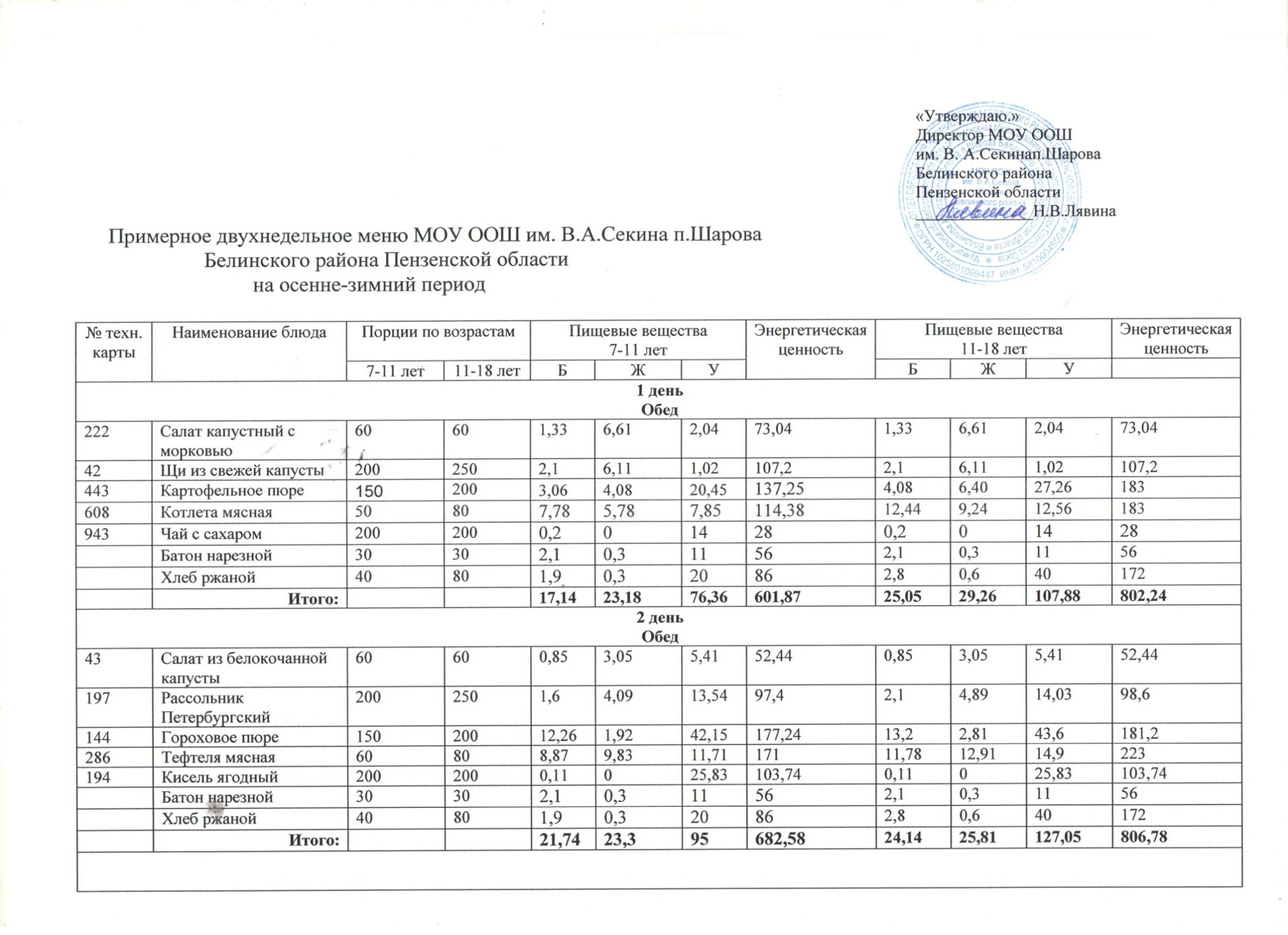 Меню на 09.11.2022Меню на 09.11.2022Меню на 09.11.2022Меню на 09.11.2022Меню на 09.11.2022Меню на 09.11.2022Меню на 09.11.2022Меню на 09.11.2022Меню на 09.11.2022Меню на 09.11.2022Меню на 09.11.2022Меню на 09.11.2022240Салат из моркови601000,519,521,9899,80,720,82,48103,4756Суп крестьянский20025010,812,521,3234,211,113,622,7236,8608Котлета мясная 50609,387,216,1101,269,417,286,4102,01144Гороховое пюре15020012,261,9242,15177,2413,22,8143,6181,2186Компот из св.яблок2002000,42026,04102,10,42026,04102,1Батон нарезной30302,10,311562,10,31156Хлеб ржаной40801,90,320862,80,640172Итого:36,8634,37124,18898,3442,7231,02160,721046,57Меню на 10.11.2022Меню на 10.11.2022Меню на 10.11.2022Меню на 10.11.2022Меню на 10.11.2022Меню на 10.11.2022Меню на 10.11.2022Меню на 10.11.2022Меню на 10.11.2022Меню на 10.11.2022Меню на 10.11.2022Меню на 10.11.202227Салат из свеклы с яблоком601000,543,064,9849,20,95,18,38242Щи из свежей капусты2002502,16,111,02107,22,286,211,25109,8101Рыба тушеная50609,387,216,1101,269,417,286,4102,01143Рис отварной1502003,064,0820,45137,254,086,427,26183943Чай с сахаром2002000,2014280,201428Батон нарезной30302,10,311562,10,31156Хлеб ржаной40801,90,320862,80,640172Итого:11,1726,1591,39627,2521,929,3115,87794,34Меню на 11.11.2022Меню на 11.11.2022Меню на 11.11.2022Меню на 11.11.2022Меню на 11.11.2022Меню на 11.11.2022Меню на 11.11.2022Меню на 11.11.2022Меню на 11.11.2022Меню на 11.11.2022Меню на 11.11.2022Меню на 11.11.2022222Салат капустный с морковью60601,336,612,0473,041,336,612,0473,0451Суп гороховый2002508,864,1217,82160,219,214,8918,97161,4372Гуляш из курицы50807,785,787,85114,3812,449,2412,56183141Гречка отварная1502006,639,9135,01241,937,0110,2235,90242,6377Чай 2002000,130,0215,2620,130,0215,262Батон нарезной30302,10,311562,10,31156Хлеб ржаной40801,90,320862,80,640172Итого:28,6827,04108,92765,5635,0231,88135,67922,07